Service for April 26, 2020PreludeTo see the prelude, you will have to follow the link as this video cannot be embedded.https://youtu.be/1vUhwyjdk8A?rel=0Announcements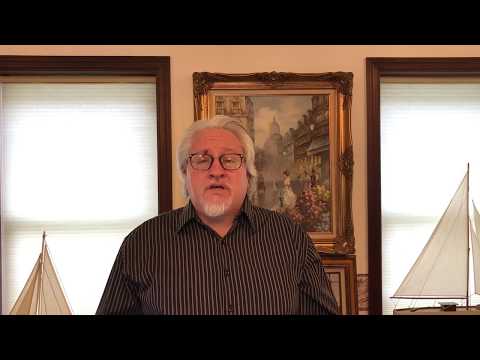 https://youtu.be/96nCqS2lxHg?rel=0Greeting This week, choose someone who you think is the least likely to be connected with this week.   It doesn’t even have to be someone who regularly attends DBIC.  From what we have heard so far, this has been an extremely meaningful time for people in the congregation.If they have any particular needs that we as a church can help with, let us know.  Otherwise, you may want to pray with them before you disconnect. Scripture:    Ezekiel 37:1-14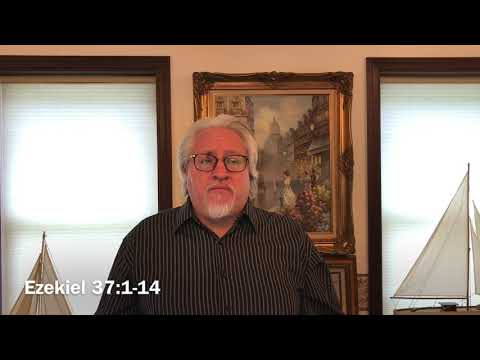 https://youtu.be/4K-QmpeaATg?rel=0Hymn:  Man of Sorrows, What a Name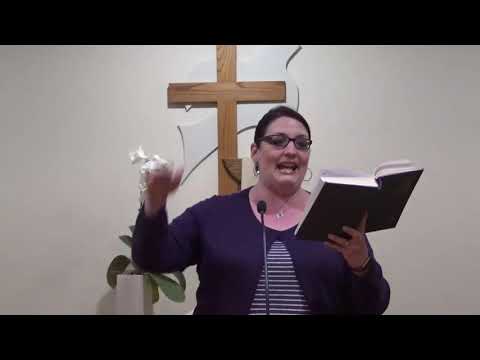 https://youtu.be/jKF4Vm7i_Gs?cc_load_policy=1&rel=0Moment for Kids of All Ages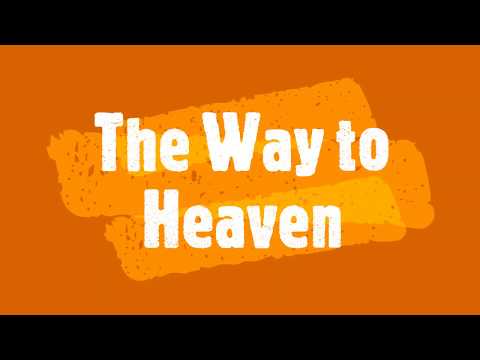 https://youtu.be/qxMwV7Ztc1Y?rel=0Prayer 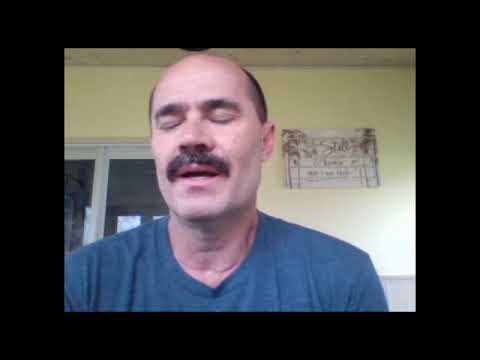 https://youtu.be/4fGCSk343Ik?rel=0Special MusicWe are grateful to have brother and sister team provide special music. Thanks Jordyn and Chris.  If you wish to make your offering at this time, you can do so at https://app.easytithe.com/App/Giving/dbic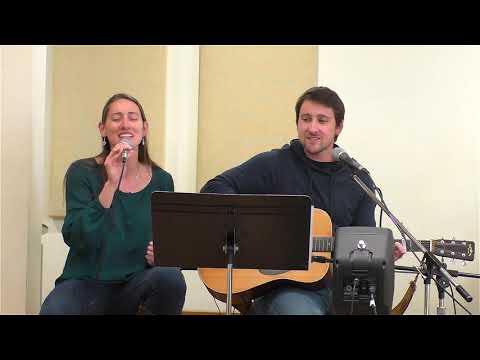 https://youtu.be/VgRt2USIufI?rel=0Hymn:  Children of the Heavenly Father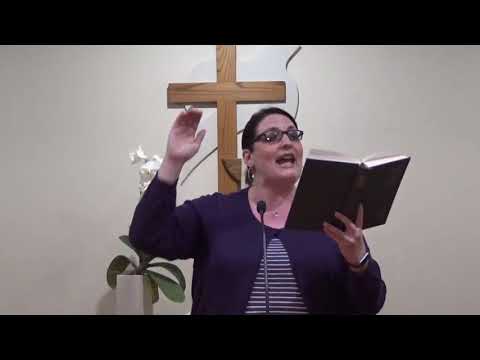 https://youtu.be/_TSqL2OW5vQ?cc_load_policy=1&rel=0Sermon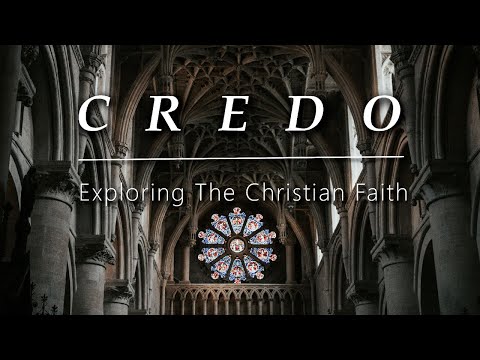 https://youtu.be/_sY7eADpB28?rel=0Worship (with some bloopers for fun)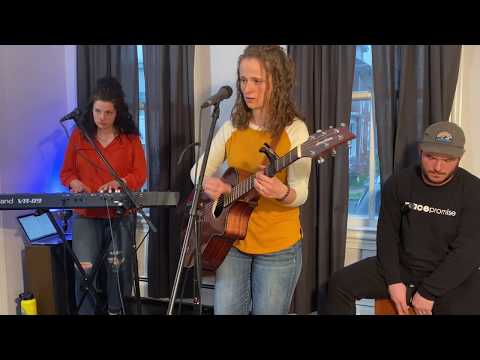 https://youtu.be/vAj7plTqa1U?rel=0&cc_load_policy=1Some additional LinksPowerpoint Linkhttps://www.dillsburgbic.org/hp_wordpress/wp-content/uploads/2020/04/Message_Slides_042620.pdfQuestions for Conversation (Small Groups)https://www.dillsburgbic.org/hp_wordpress/wp-content/uploads/2020/04/Questions_for_042620.pdfSermon Outline in Word Formathttps://www.dillsburgbic.org/hp_wordpress/wp-content/uploads/2020/04/Outline_for_042620.docxMore Worship Bloopers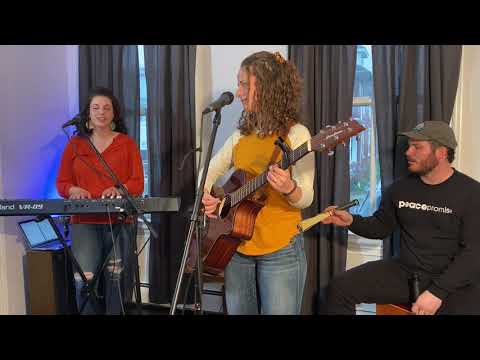 https://youtu.be/46kzkQvL4_w?rel=0